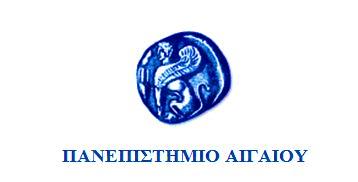 ΤΜΗΜΑ ΜΕΣΟΓΕΙΑΚΩΝ ΣΠΟΥΔΩΝΑΙΤΗΣΗ ΥΠΟΨΗΦΙΟΤΗΤΑΣ ΓΙΑ ΤΟ ΠΡΟΓΡΑΜΜΑ ΜΕΤΑΠΤΥΧΙΑΚΩΝ ΣΠΟΥΔΩΝΑρχαιολογία της Ανατολικής Μεσογείου:Ελλάδα, Αίγυπτος, Εγγύς ΑνατολήΑκαδημαϊκό έτος 2015-2016ΕΠΩΝΥΜΟ: 				__________________________ONOMA:					__________________________ON. ΠΑΤΡΟΣ:				__________________________ΗΜΕΡΟΜ. ΓΕΝΝΗΣΕΩΣ:			__________________________ΗΛΕΚΤΡ. ΤΑΧΥΔΡΟΜΕΙΟ:		__________________________ΔΙΕΥΘΥΝΣΗ ΑΛΛΗΛΟΓΡΑΦΙΑΣ:	__________________________						__________________________						__________________________						__________________________THΛΕΦΩΝΟ:				__________________________						__________________________ΣΠΟΥΔΕΣ (κατ’ αντίστροφη χρονολογική σειρά)ΔΗΜΟΣΙΕΥΣΕΙΣ (εάν υπάρχουν)_______________________________________________________________________________________________________________________________________________________________________________________________________________ΔΙΔΑΚΤΙΚΗ Ή ΕΠΑΓΓΕΛΜΑΤΙΚΗ ΕΜΠΕΙΡΙΑ (αναφέρετε όνομα εργοδότη, είδος απασχόλησης και ημερομηνίες)_______________________________________________________________________________________________________________________________________________________________________________________________________________EΠΙΣΥΝΑΠΤΟΜΕΝΑ:Σημειώστε με Χ τα επισυναπτόμενα έγγραφα που ταχυδρομείτε:ΥΠΟΓΡΑΦΗ: 					ΗΜΕΡΟΜΗΝΙΑ:ΑΕΙ/ΤΕΙΑΝΤΙΚΕΙΜΕΝΟ ΣΠΟΥΔΩΝΠΕΡΙΟΔΟΣ ΣΠΟΥΔΩΝΤΙΤΛΟΣ ΠΤΥΧΙΟΥΗΜΕΡΟΜΗΝΙΑ ΑΠΟΝΟΜΗΣ(ή αναμενόμενη)ΒΑΘΜΟΣΑναλυτικό βιογραφικό σημείωμαAντίγραφo πτυχίου (με αναγνώριση ΔΟΑΤΑΠ, όπου απαιτείται)Πιστοποιητικό αναλυτικής βαθμολογίαςΦωτοτυπία αστυνομικής ταυτότηταςΔύο συστατικές επιστολές σε σφραγισμένο φάκελοΠιστοποιητικό επαρκούς γνώσης μιας ξένης γλώσσας από οποιονδήποτε αναγνωρισμένο ελληνικό ή ξένο φορέα διεξαγωγής εξετάσεων γλωσσομάθειαςΠιστοποιητικό Ελληνομάθειας επιπέδου Β2 (για αλλοδαπούς)Πτυχιακή εργασίαΕπιστημονικές δημοσιεύσειςΑποδεικτικά παρακολούθησης επιμορφωτικών προγραμμάτων και επιστημονικών συνεδρίωνΑποδεικτικά επαγγελματικής και ερευνητικής εμπειρίας